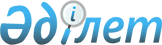 О внесении изменений в решение 19 сессии Нуринского районного маслихата от 21 декабря 2017 года № 196 "О районном бюджете на 2018 - 2020 годы"Решение Нуринского районного маслихата Карагандинской области от 30 ноября 2018 года № 293. Зарегистрировано Департаментом юстиции Карагандинской области 10 декабря 2018 года № 5038
      В соответствии с Бюджетным кодексом Республики Казахстан от 4 декабря 2008 года, Законом Республики Казахстан от 23 января 2001 года "О местном государственном управлении и самоуправлении в Республике Казахстан" районный маслихат РЕШИЛ:
      1. Внести в решение 19 сессии Нуринского районного маслихата от 21 декабря 2017 года №196 "О районном бюджете на 2018 - 2020 годы" (зарегистрировано в Реестре государственной регистрации нормативных правовых актов № 4565, опубликовано в газете "Нұра" от 20 января 2018 года №3 (5551), в Эталонном контрольном банке нормативных правовых актов Республики Казахстан в электронном виде 24 января 2018 года), следующие изменения:
      пункт 1 изложить в следующей редакции:
      "1. Утвердить районный бюджет на 2018 - 2020 годы согласно приложениям 1, 2, 3 соответственно, в том числе на 2018 год в следующих объемах:
      1) доходы - 5 920 622 тысяч тенге, в том числе по:
      налоговым поступлениям - 963170 тысяч тенге;
      неналоговым поступлениям - 5 829 тысяч тенге;
      поступлениям от продажи основного капитала - 11 044 тысяч тенге;
      поступлениям трансфертов - 4 940 579 тысяч тенге;
      2) затраты - 5 977 864 тысяч тенге;
      3) чистое бюджетное кредитование - 41 510 тысяч тенге, в том числе:
      бюджетные кредиты - 64 935 тысяч тенге;
      погашение бюджетных кредитов - 23 425 тысяч тенге;
      4) сальдо по операциям с финансовыми активами - 0 тысяч тенге, в том числе:
      приобретение финансовых активов - 0 тысяч тенге;
      поступления от продажи финансовых активов государства - 0 тысяч тенге;
      5) дефицит (профицит) бюджета - минус 98 752 тысяч тенге;
      6) финансирование дефицита (использование профицита) бюджета - 98 752 тысяч тенге, в том числе:
      поступления займов - 64 935 тысяч тенге;
      погашение займов - 23 425 тысяч тенге;
      используемые остатки бюджетных средств - 57 242 тысяч тенге.";
      пункт 5 изложить в новой редакций:
      "5. Утвердить резерв местного исполнительного органа района в сумме 11 000 тысяч тенге.";
      приложения 1, 5, 6, 8, 9, 10, 11, 12, 13, 14 к указанному решению изложить в новой редакции согласно приложениям 1, 2, 3, 4, 5, 6, 7, 8, 9,10 к настоящему решению.
      2. Настоящее решение вводится в действие с 1 января 2018 года. Районный бюджет на 2018 год Целевые текущие трансферты и бюджетные кредиты на 2018 год Перечень местных бюджетных программ развития на 2018 год, направляемых на реализацию инвестиционных проектов Услуги по обеспечению деятельности акима района в городе, города районного значения, поселка, села, сельского округа на 2018 год Капитальные расходы государственного органа на 2018 год Организация бесплатного подвоза учащихся до школы и обратно в сельской местности на 2018 год Освещение улиц населенных пунктов на 2018 год Обеспечение санитарии населенных пунктов на 2018 год Благоустройство и озеленение населенных пунктов на 2018 год Реализация мер по содействию экономическому развитию регионов в рамках Программы развития регионов до 2020 года на 2018 год
					© 2012. РГП на ПХВ «Институт законодательства и правовой информации Республики Казахстан» Министерства юстиции Республики Казахстан
				
      Председатель сессии,
секретарь районного маслихата

Т. Оспанов
Приложение 1
к решению 31 сессии
Нуринского районного маслихата
от 30 ноября 2018 года №293Приложение 1
к решению 19 сессии
Нуринского районного маслихата
от 21 декабря 2017 года № 196
Категория
Категория
Категория
Категория
Сумма (тысяч тенге)
Класс 
Класс 
Класс 
Сумма (тысяч тенге)
Подкласс
Подкласс
Сумма (тысяч тенге)
Наименование 
Сумма (тысяч тенге)
1
2
3
4
5
I. Доходы
5920622
1
Налоговые поступления
963170
01
Подоходный налог
226068
2
Индивидуальный подоходный налог
226068
03
Социальный налог
153556
1
Социальный налог
153556
04
Hалоги на собственность
531262
1
Hалоги на имущество
486676
3
Земельный налог
2690
4
Hалог на транспортные средства
35600
5
Единый земельный налог
6296
05
Внутренние налоги на товары, работы и услуги
47369
2
Акцизы
2250
3
Поступления за использование природных и других ресурсов
38200
4
Сборы за ведение предпринимательской и профессиональной деятельности
6919
08
Обязательные платежи, взымаемые за совершение юридически значимых действий и (или) выдачу документов уполномоченными на то государственными органами или должностными лицами
4915
08
1
Государственная пошлина
4915
2
Неналоговые поступления
5829
01
Доходы от государственной собственности
2400
1
Поступления части чистого дохода государственных предприятий
39
5
Доходы от аренды имущества, находящегося в государственной собственности
2330
7
Вознаграждения по кредитам, выданным из государственного бюджета
31
02
Поступления от реализации товаров (работ, услуг) государственными учреждениями, финансируемыми из государственного бюджета
42
1
Поступления от реализации товаров (работ, услуг) государственными учреждениями, финансируемыми из государственного бюджета
42
04
Штрафы, пени, санкции, взыскания, налагаемые государственными учреждениями, финансируемыми из государственного бюджета, а также содержащимися и финансируемыми из бюджета (сметы расходов) Национального Банка Республики Казахстан
1032
1
Штрафы, пени, санкции, взыскания, налагаемые государственными учреждениями, финансируемыми из государственного бюджета, а также содержащимися и финансируемыми из бюджета (сметы расходов) Национального Банка Республики Казахстан, за исключением поступлений от организаций нефтяного сектора
1032
06
Прочие неналоговые поступления
2355
1
Прочие неналоговые поступления
2355
3
Поступления от продажи основного капитала
11044
1
Продажа государственного имущества, закрепленного за государственными учреждениями
2900
1
Продажа государственного имущества, закрепленного за государственными учреждениями
2900
03
Продажа земли и нематериальных активов
8144
1
Продажа земли
8144
4
Поступления трансфертов 
4940579
02
Трансферты из вышестоящих органов государственного управления
4940579
2
Трансферты из областного бюджета
4940579
Функциональная группа
Функциональная группа
Функциональная группа
Функциональная группа
Функциональная группа
Сумма (тысяч тенге)
Функциональная подгруппа
Функциональная подгруппа
Функциональная подгруппа
Функциональная подгруппа
Сумма (тысяч тенге)
Администратор бюджетных программ
Администратор бюджетных программ
Администратор бюджетных программ
Сумма (тысяч тенге)
Программа
Программа
Сумма (тысяч тенге)
Наименование
Сумма (тысяч тенге)
1
2
3
4
5
6
II. ЗАТРАТЫ
5 977 864
01
Государственные услуги общего характера
629 922
1
Представительные, исполнительные и другие органы, выполняющие общие функции государственного управления
544 514
112
Аппарат маслихата района (города областного значения)
17 818
001
Услуги по обеспечению деятельности маслихата района (города областного значения)
17 388
003
Капитальные расходы государственного органа
430
122
Аппарат акима района (города областного значения)
116 287
001
Услуги по обеспечению деятельности акима района (города областного значения)
99 393
003
Капитальные расходы государственного органа
16 894
123
Аппарат акима района в городе, города районного значения, поселка, села, сельского округа
410 409
001
Услуги по обеспечению деятельности акима района в городе, города районного значения, поселка, села, сельского округа
299 386
022
Капитальные расходы государственного органа
111 023
2
Финансовая деятельность
8 817
459
Отдел экономики и финансов района (города областного значения)
8 817
003
Проведение оценки имущества в целях налогообложения
808
010
Приватизация, управление коммунальным имуществом, постприватизационная деятельность и регулирование споров, связанных с этим
8 009
9
Прочие государственные услуги общего характера
76 591
459
Отдел экономики и финансов района (города областного значения)
33 454
001
Услуги по реализации государственной политики в области формирования и развития экономической политики, государственного планирования, исполнения бюджета и управления коммунальной собственностью района (города областного значения)
32 834
015
Капитальные расходы государственного органа
620
492
Отдел жилищно-коммунального хозяйства, пассажирского транспорта, автомобильных дорог и жилищной инспекции района (города областного значения)
31 271
001
Услуги по реализации государственной политики на местном уровне в области жилищно-коммунального хозяйства, пассажирского транспорта, автомобильных дорог и жилищной инспекции
22 692
013
Капитальные расходы государственного органа
239
067
Капитальные расходы подведомственных государственных учреждений и организаций
5 140
113
Целевые текущие трансферты из местных бюджетов
3 200
494
Отдел предпринимательства и промышленности района (города областного значения)
11 866
001
Услуги по реализации государственной политики на местном уровне в области развития предпринимательства и промышленности
11 794
003
Капитальные расходы государственного органа
72
02
Оборона
16 804
1
Военные нужды
3 008
122
Аппарат акима района (города областного значения)
3 008
005
Мероприятия в рамках исполнения всеобщей воинской обязанности
3 008
2
Организация работы по чрезвычайным ситуациям
13 796
122
Аппарат акима района (города областного значения)
13 796
006
Предупреждение и ликвидация чрезвычайных ситуаций масштаба района (города областного значения)
12 959
007
Мероприятия по профилактике и тушению степных пожаров районного (городского) масштаба, а также пожаров в населенных пунктах, в которых не созданы органы государственной противопожарной службы
837
03
Общественный порядок, безопасность, правовая, судебная, уголовно-исполнительная деятельность
512
9
Прочие услуги в области общественного порядка и безопасности
512
492
Отдел жилищно-коммунального хозяйства, пассажирского транспорта, автомобильных дорог и жилищной инспекции района (города областного значения)
512
021
Обеспечение безопасности дорожного движения в населенных пунктах
512
04
Образование
2 662 998
2
Начальное, основное среднее и общее среднее образование
2 469 221
123
Аппарат акима района в городе, города районного значения, поселка, села, сельского округа
8 037
005
Организация бесплатного подвоза учащихся до школы и обратно в сельской местности
8 037
464
Отдел образования района (города областного значения)
2 403 046
003
Общеобразовательное обучение
2 378 299
006
Дополнительное образование для детей
24 747
465
Отдел физической культуры и спорта района (города областного значения)
58 138
017
Дополнительное образование для детей и юношества по спорту
58 138
9
Прочие услуги в области образования
193 777
464
Отдел образования района (города областного значения)
193 777
001
Услуги по реализации государственной политики на местном уровне в области образования
11 595
005
Приобретение и доставка учебников, учебно-методических комплексов для государственных учреждений образования района (города областного значения)
52 266
015
Ежемесячные выплаты денежных средств опекунам (попечителям) на содержание ребенка-сироты (детей-сирот), и ребенка (детей), оставшегося без попечения родителей
10 587
067
Капитальные расходы подведомственных государственных учреждений и организаций
107 976
068
Обеспечение повышения компьютерной грамотности населения
2 294
113
Целевые текущие трансферты из местных бюджетов
9 059
06
Социальная помощь и социальное обеспечение
177 892
1
Социальное обеспечение
28 400
451
Отдел занятости и социальных программ района (города областного значения)
25 597
005
Государственная адресная социальная помощь
25 597
464
Отдел образования района (города областного значения)
2 803
030
Содержание ребенка (детей) переданного патронатным воспитателям
2 803
2
Социальная помощь
120 725
451
Отдел занятости и социальных программ района (города областного значения)
120 725
002
Программа занятости
36 288
004
Оказание социальной помощи на приобретение топлива специалистам здравоохранения, образования, социального обеспечения, культуры, спорта и ветеринарии в сельской местности в соответствии с законодательством Республики Казахстан
3 300
006
Оказание жилищной помощи
5 630
007
Социальная помощь отдельным категориям нуждающихся граждан по решениям местных представительных органов
5 479
010
Материальное обеспечение детей-инвалидов, воспитывающихся и обучающихся на дому
166
014
Оказание социальной помощи нуждающимся гражданам на дому
35 175
017
Обеспечение нуждающихся инвалидов обязательными гигиеническими средствами и предоставление услуг специалистами жестового языка, индивидуальными помощниками в соответствии с индивидуальной программой реабилитации инвалида
8 501
023
Обеспечение деятельности центров занятости населения
26 186
9
Прочие услуги в области социальной помощи и социального обеспечения
28 767
451
Отдел занятости и социальных программ района (города областного значения)
28 767
001
Услуги по реализации государственной политики на местном уровне в области обеспечения занятости и реализации социальных программ для населения
21 189
011
Оплата услуг по зачислению, выплате и доставке пособий и других социальных выплат
455
021
Капитальные расходы государственного органа
2 260
050
Реализация Плана мероприятий по обеспечению прав и улучшению качества жизни инвалидов в Республике Казахстан на 2012-2018 годы
3 808
067
Капитальные расходы подведомственных государственных учреждений и организаций
1 055
07
Жилищно-коммунальное хозяйство
908 107
1
Жилищное хозяйство
646 165
455
Отдел культуры и развития языков района (города областного значения)
19 228
024
Ремонт объектов городов и сельских населенных пунктов в рамках Программы развития продуктивной занятости и массового предпринимательства
19 228
467
Отдел строительства района (города областного значения)
624 937
003
Проектирование и (или) строительство, реконструкция жилья коммунального жилищного фонда
538 476
004
Проектирование, развитие и (или) обустройство инженерно-коммуникационной инфраструктуры
86 461
492
Отдел жилищно-коммунального хозяйства, пассажирского транспорта, автомобильных дорог и жилищной инспекции района (города областного значения)
2 000
004
Обеспечение жильем отдельных категорий граждан
2 000
2
Коммунальное хозяйство
214 314
467
Отдел строительства района (города областного значения)
60 155
058
Развитие системы водоснабжения и водоотведения в сельских населенных пунктах
60 155
492
Отдел жилищно-коммунального хозяйства, пассажирского транспорта, автомобильных дорог и жилищной инспекции района (города областного значения)
154 159
012
Функционирование системы водоснабжения и водоотведения
42 418
026
Организация эксплуатации тепловых сетей, находящихся в коммунальной собственности районов (городов областного значения)
9 026
028
Развитие коммунального хозяйства
90 715
058
Развитие системы водоснабжения и водоотведения в сельских населенных пунктах
12 000
3
Благоустройство населенных пунктов
47 628
123
Аппарат акима района в городе, города районного значения, поселка, села, сельского округа
45 610
008
Освещение улиц населенных пунктов
17 612
009
Обеспечение санитарии населенных пунктов
447
011
Благоустройство и озеленение населенных пунктов
27 551
492
Отдел жилищно-коммунального хозяйства, пассажирского транспорта, автомобильных дорог и жилищной инспекции района (города областного значения)
2 018
016
Обеспечение санитарии населенных пунктов
1 125
018
Благоустройство и озеленение населенных пунктов
893
08
Культура, спорт, туризм и информационное пространство
373 596
1
Деятельность в области культуры
170 930
455
Отдел культуры и развития языков района (города областного значения)
170 930
003
Поддержка культурно-досуговой работы
170 930
2
Спорт
22 853
465
Отдел физической культуры и спорта района (города областного значения)
17 336
001
Услуги по реализации государственной политики на местном уровне в сфере физической культуры и спорта
7 736
004
Капитальные расходы государственного органа
454
006
Проведение спортивных соревнований на районном (города областного значения) уровне
3 646
007
Подготовка и участие членов сборных команд района (города областного значения) по различным видам спорта на областных спортивных соревнованиях
4 000
032
Капитальные расходы подведомственных государственных учреждений и организаций
1 500
467
Отдел строительства района (города областного значения)
5 517
008
Развитие объектов спорта
5 517
3
Информационное пространство
107 463
455
Отдел культуры и развития языков района (города областного значения)
87 345
006
Функционирование районных (городских) библиотек
86 338
007
Развитие государственного языка и других языков народа Казахстана
1 007
456
Отдел внутренней политики района (города областного значения)
20 118
002
Услуги по проведению государственной информационной политики
20 118
9
Прочие услуги по организации культуры, спорта, туризма и информационного пространства
72 350
455
Отдел культуры и развития языков района (города областного значения)
47 951
001
Услуги по реализации государственной политики на местном уровне в области развития языков и культуры
9 727
010
Капитальные расходы государственного органа
277
032
Капитальные расходы подведомственных государственных учреждений и организаций
37 947
456
Отдел внутренней политики района (города областного значения)
24 399
001
Услуги по реализации государственной политики на местном уровне в области информации, укрепления государственности и формирования социального оптимизма граждан
16 476
003
Реализация мероприятий в сфере молодежной политики
7 772
006
Капитальные расходы государственного органа
151
10
Сельское, водное, лесное, рыбное хозяйство, особо охраняемые природные территории, охрана окружающей среды и животного мира, земельные отношения
162 478
1
Сельское хозяйство
129 679
462
Отдел сельского хозяйства района (города областного значения)
19 705
001
Услуги по реализации государственной политики на местном уровне в сфере сельского хозяйства
18 932
006
Капитальные расходы государственного органа
773
473
Отдел ветеринарии района (города областного значения)
109 974
001
Услуги по реализации государственной политики на местном уровне в сфере ветеринарии
20 322
007
Организация отлова и уничтожения бродячих собак и кошек
1 000
009
Проведение ветеринарных мероприятий по энзоотическим болезням животных
943
010
Проведение мероприятий по идентификации сельскохозяйственных животных
11 192
011
Проведение противоэпизоотических мероприятий
75 000
047
Возмещение владельцам стоимости обезвреженных (обеззараженных) и переработанных без изъятия животных, продукции и сырья животного происхождения, представляющих опасность для здоровья животных и человека
1 517
6
Земельные отношения
15 046
463
Отдел земельных отношений района (города областного значения)
15 046
001
Услуги по реализации государственной политики в области регулирования земельных отношений на территории района (города областного значения)
14 471
007
Капитальные расходы государственного органа
575
9
Прочие услуги в области сельского, водного, лесного, рыбного хозяйства, охраны окружающей среды и земельных отношений
17 753
459
Отдел экономики и финансов района (города областного значения)
17 753
099
Реализация мер по оказанию социальной поддержки специалистов
17 753
11
Промышленность, архитектурная, градостроительная и строительная деятельность
35 040
2
Архитектурная, градостроительная и строительная деятельность
35 040
467
Отдел строительства района (города областного значения)
13 445
001
Услуги по реализации государственной политики на местном уровне в области строительства
12 995
017
Капитальные расходы государственного органа
450
468
Отдел архитектуры и градостроительства района (города областного значения)
21 595
001
Услуги по реализации государственной политики в области архитектуры и градостроительства на местном уровне
9 157
003
Разработка схем градостроительного развития территории района и генеральных планов населенных пунктов
12 000
004
Капитальные расходы государственного органа
438
12
Транспорт и коммуникации
607 795
1
Автомобильный транспорт
607 795
492
Отдел жилищно-коммунального хозяйства, пассажирского транспорта, автомобильных дорог и жилищной инспекции района (города областного значения)
607 795
020
Развитие транспортной инфраструктуры
434 992
023
Обеспечение функционирования автомобильных дорог
172 003
045
Капитальный и средний ремонт автомобильных дорог районного значения и улиц населенных пунктов
800
13
Прочие
33 663
3
Поддержка предпринимательской деятельности и защита конкуренции
5 800
494
Отдел предпринимательства и промышленности района (города областного значения)
5 800
006
Поддержка предпринимательской деятельности
5 800
9
Прочие
27 863
123
Аппарат акима района в городе, города районного значения, поселка, села, сельского округа
16 863
040
Реализация мер по содействию экономическому развитию регионов в рамках Программы развития регионов до 2020 года
16 863
459
Отдел экономики и финансов района (города областного значения)
11 000
012
Резерв местного исполнительного органа района (города областного значения)
11 000
14
Обслуживание долга
31
1
Обслуживание долга
31
459
Отдел экономики и финансов района (города областного значения)
31
021
Обслуживание долга местных исполнительных органов по выплате вознаграждений и иных платежей по займам из областного бюджета
31
15
Трансферты
369 026
1
Трансферты
369 026
459
Отдел экономики и финансов района (города областного значения)
369 026
006
Возврат неиспользованных (недоиспользованных) целевых трансфертов
978
024
Целевые текущие трансферты из нижестоящего бюджета на компесацию потерь вышестоящего бюджета в связи с изменением законодательства
183 917
038
Субвенции
145 015
051
Трансферты органам местного самоуправления
39 116
III. Чистое бюджетное кредитование
41 510
Бюджетные кредиты
64 935
10
Сельское, водное, лесное, рыбное хозяйство, особо охраняемые природные территории, охрана окружающей среды и животного мира, земельные отношения
64 935
9
Прочие услуги в области сельского, водного, лесного, рыбного хозяйства, охраны окружающей среды и земельных отношений
64 935
459
Отдел экономики и финансов района (города областного значения)
64 935
018
Бюджетные кредиты для реализации мер социальной поддержки специалистов
64 935
Категория 
Категория 
Категория 
Категория 
Сумма (тысяч тенге)
Класс
Класс
Класс
Сумма (тысяч тенге)
Подкласс
Подкласс
Сумма (тысяч тенге)
 Наименование
Сумма (тысяч тенге)
1
2
3
4
5
5
Погашение бюджетных кредитов 
23 425
01
Погашение бюджетных кредитов
23 425
1
Погашение бюджетных кредитов, выданных из государственного бюджета
23 425
IV. Сальдо по операциям с финансовыми активами
0
V. Дефицит (профицит) бюджета
-98 752
VI. Финансирование дефицита (использование профицита) бюждета
98 752
Категория
Категория
Категория
Категория
Сумма (тысяч тенге)
Класс
Класс
Класс
Сумма (тысяч тенге)
Подкласс
Подкласс
Сумма (тысяч тенге)
 Наименование
Сумма (тысяч тенге)
1
2
3
4
5
7
Поступления займов
64 935
01
Внутренние государственные займы
64 935
2
Договоры займа
64 935
Функциональная группа
Функциональная группа
Функциональная группа
Функциональная группа
Функциональная группа
Сумма (тысяч тенге)
Функциональная подгруппа
Функциональная подгруппа
Функциональная подгруппа
Функциональная подгруппа
Сумма (тысяч тенге)
Администратор бюджетных программ
Администратор бюджетных программ
Администратор бюджетных программ
Сумма (тысяч тенге)
Программа
Программа
Сумма (тысяч тенге)
Наименование
Сумма (тысяч тенге)
1
2
3
4
5
6
16
Погашение займов
23 425
1
Погашение займов
23 425
459
Отдел экономики и финансов района (города областного значения)
23 425
005
Погашение долга местного исполнительного органа перед вышестоящим бюджетом
23 425
Используемые остатки бюджетных средств 
57 242Приложение 2
к решению 31 сессии
Нуринского районного маслихата
от 30 ноября 2018 года №293Приложение 5
к решению 19 сессии
Нуринского районного маслихата
от 21 декабря 2017 года № 196
Наименование
Сумма (тысяч тенге)
1
2 
Всего
583962
целевые текущие трансферты 
519027
в том числе: 
Отдел образования района (города областного значения)
324613
на создание цифровой образовательной инфраструктуры
29942
на установку программы автоматизированного мониторинга интернет - сайтов в организациях образования
684
ремонт объектов
16576
открытие кабинетов интеллектуальных игр
6000
доплаты учителям за замещение на период обучения основного сотрудника 
4134
на содержание объектов образования
145000
на доплату учителям организации образования, реализующим учебные программы начального, основного и общего среднего образования по обновленному содержанию образования, и возмещение сумм, выплаченных по данному направлению расходов за счет средств местных бюджетов
110373
на доплату учителям за квалификацию педагогического мастерства учителям, прошедшим национальный квалификационный тест и реализующим образовательные программы начального, основного и общего среднего образования
11904
Отдел занятости и социальных программ района (города областного значения)
52606
на выплату государственной адресной социальной помощи
17789
на внедрение консультантов по социальной работе и ассистентов в центрах занятости населения
8139
На краткосрочное профессиональное обучение рабочих кадров по востребованным на рынке труда профессиям и навыкам, в рамках Программы развития продуктивной занятости и массового предпринимательства
8320
на субсидирование затрат работодателя на создание специальных рабочих мест для трудоустройства инвалидов
218
на частичное субсидирование заработной платы
6788
на молодежную практику
6854
увеличение норм обеспечения инвалидов обязательными гигиеническими средствами
2602
расширение перечня технических вспомогательных (компенсаторных) средств
1206
на предоставление государственных грантов на реализацию новых бизнес идей
481
на аутсорсинг услуг частным агентам занятости населения в рамках Программы развития продуктивной занятости и массового предпринимательства
209
Отдел культуры и развития языков района (города областного значения)
19228
Ремонт объектов городов и сельских населенных пунктов в рамках Программы развития продуктивной занятости и массового предпринимательства
19228
Отдел ветеринарии района (города областного значения)
2460
на возмещение владельцам стоимости на проведение санитарного убоя, больных сельскохозяйственных животных, особо опасными инфекционными заболеваниями
1517
оказание услуг по вакцинации, транспортировке и хранению ветеринарных препаратов
943
Отдел жилищно-коммунального хозяйства, пассажирского транспорта и автомобильных дорог района (города областного значения)
120120
текущий ремонт дорог
120120
Отдел экономики и финансов района (города областного значения)
64935
Бюджетные кредиты местным исполнительным органам для реализации мер социальной поддержки специалистов 
64935Приложение 3
к решению 31 сессии
Нуринского районного маслихата
от 30 ноября 2018 года № 293Приложение 6
к решению 19 сессии
Нуринского районного маслихата
от 21 декабря 2017 года № 196
Функциональная группа
Функциональная группа
Функциональная группа
Функциональная группа
Функциональная группа
Сумма (тысяч тенге)
Функциональная подгруппа
Функциональная подгруппа
Функциональная подгруппа
Функциональная подгруппа
Сумма (тысяч тенге)
Администратор бюджетных программ
Администратор бюджетных программ
Администратор бюджетных программ
Сумма (тысяч тенге)
Программа
Программа
Сумма (тысяч тенге)
Наименование
Сумма (тысяч тенге)
1
2
3
4
5
6
Всего
1228316
07
Жилищное-коммунальное хозяйство
787807
1
Жилищное хозяйство
624937
467
Отдел строительства района (города областного значения)
624937
003
Проектирование и (или) строительство, реконструкция жилья коммунального жилищного фонда
538476
004
Проектирование, развитие и (или) обустройство инженерно-коммуникационной инфраструктуры
86461
2
Коммунальное хозяйство
162870
467
Отдел строительства района (города областного значения)
60155
058
Развитие системы водоснабжения и водоотведения в сельских населенных пунктах
60155
492
Отдел жилищно - коммунального хозяйства, пассажирского транспорта, автомобильных дорог и жилищной инспекции района (города областного значения)
102715
028
Развитие коммунального хозяйства
90715
058
Развитие системы водоснабжения и водоотведения в сельских населенных пунктах
12000
08
Культура, спорт, туризм и информационное пространство
5517
2
Спорт
5517
467
Отдел строительства района (города областного значения)
5517
008
Развитие объектов спорта
5517
12
Транспорт и коммуникация
434992
1
Автомобильный транспорт
434992
492
Отдел жилищно - коммунального хозяйства, пассажирского транспорта, автомобильных дорог и жилищной инспекции района (города областного значения)
434992
020
Развитие транспортной инфраструктуры
434992Приложение 4
к решению 31 сессии
Нуринского районного маслихата
от 30 ноября 2018 года № 293Приложение 8
к решению 19 сессии
Нуринского районного маслихата
от 21 декабря 2017 года № 196
№
Наименование
Cумма (тысяч тенге)
1
2
3
Всего
299386
1
Аппарат акима поселка Шубарколь
11309
2
Аппарат акима села Пржевальское
12415
3
Аппарат акима села Тассуат
14591
4
Аппарат акима села Майоровка
24148
5
Аппарат акима села Шахтерское
13772
6
Аппарат акима села Изенда
12392
7
Аппарат акима села Ахмет
11324
8
Аппарат акима села Куланотпес
9241
9
Аппарат акима села Жараспай
10656
10
Аппарат акима села Кобетей
11035
11
Аппарат акима села Балыктыколь
9281
12
Аппарат акима села Акмешит
13230
13
Аппарат акима села Байтуган
13654
14
Аппарат акима аула К.Мынбаева
13385
15
Аппарат акима села Кертенди
12354
16
Аппарат акима села Заречное
13705
17
Аппарат акима села Кайнар
11826
18
Аппарат акима села Карой
13673
19
Аппарат акима села Соналы
10231
20
Аппарат акима села Баршино
13413
21
Аппарат акима села Жанбобек
13056
22
Аппарат акима села Куланутпес
10522
23
Аппарат акима села Ткенекты
8638
24
Аппарат акима села Талдысай
11535Приложение 5
к решению 31 сессии
Нуринского районного маслихата
от 30 ноября 2018 года № 293Приложение 9
к решению 19 сессии
Нуринского районного маслихата
от 21 декабря 2017 года № 196
№
Наименование
Cумма (тысяч тенге)
1
2
3
Всего
111023
1
Аппарат акима поселка Шубарколь
3235
2
Аппарат акима села Пржевальское
3540
3
Аппарат акима села Тассуат
3320
4
Аппарат акима села Майоровка
3622
5
Аппарат акима села Шахтерское
3733
6
Аппарат акима села Изенда
3250
7
Аппарат акима села Куланотпес
3640
8
Аппарат акима села Жараспай
3235
9
Аппарат акима села Акмешит
3557
10
Аппарат акима села Байтуган
65
11
Аппарат акима аула К.Мынбаева
76
12
Аппарат акима села Кертенди
134
13
Аппарат акима села Карой
59
14
Аппарат акима села Баршино
72284
15
Аппарат акима села Соналы
3573
16
Аппарат акима села Талдысай
3700Приложение 6
к решению 31 сессии
Нуринского районного маслихата
от 30 ноября 2018 года № 293Приложение 10
к решению 19 сессии
Нуринского районного маслихата
от 21 декабря 2017 года № 196
№
Наименование
Cумма (тысяч тенге)
1
2
3
Всего
8037
1
Аппарат акима села Изенда
599
2
Аппарат акима села Акмешит
205
3
Аппарат акима села Кертенди
785
4
Аппарат акима села Соналы
567
5
Аппарат акима села Баршино
2486
6
Аппарат акима села Жанбобек
401
7
Аппарат акима села Куланутпес
871
8
Аппарат акима села Ткенекты
796
9
Аппарат акима села Талдысай
1327Приложение 7
к решению 31 сессии
Нуринского районного маслихата
от 30 ноября 2018 года № 293Приложение 11
к решению 19 сессии
Нуринского районного маслихата
от 21 декабря 2017 года № 196
№
Наименование
Cумма (тысяч тенге)
1
2
3
Всего
17612
1
Аппарат акима поселка Шубарколь
1179
2
Аппарат акима села Пржевальское
610
3
Аппарат акима села Тассуат
1197
4
Аппарат акима села Майоровка
669
5
Аппарат акима села Шахтерское
611
6
Аппарат акима села Изенда
539
7
Аппарат акима села Ахмет
1535
8
Аппарат акима села Куланотпес
318
9
Аппарат акима села Жараспай
424
10
Аппарат акима села Кобетей
533
11
Аппарат акима села Акмешит
470
12
Аппарат акима села Байтуган
175
13
Аппарат акима аула К.Мынбаева
1151
14
Аппарат акима села Кертенди
384
15
Аппарат акима села Заречное
766
16
Аппарат акима села Кайнар
606
17
Аппарат акима села Карой
95
18
Аппарат акима села Баршино
5321
19
Аппарат акима села Ткенекты
24
20
Аппарат акима села Талдысай
1005Приложение 8
к решению 31 сессии
Нуринского районного маслихата
от 30 ноября 2018 года № 293Приложение 12
к решению 19 сессии
Нуринского районного маслихата
от 21 декабря 2017 года № 196
№
Наименование
Cумма (тысяч тенге)
1
2
3
Всего
447
1
Аппарат акима села Талдысай
447Приложение 9
к решению 31 сессии
Нуринского районного маслихата
от 30 ноября 2018 года № 293Приложение 13
к решению 19 сессии
Нуринского районного маслихата
от 21 декабря 2017 года № 196
№
Наименование
Cумма (тысяч тенге)
1
2
3
Всего
27551
1
Аппарат акима поселка Шубарколь
4754
2
Аппарат акима села Изенда
1122
3
Аппарат акима села Карой
8816
4
Аппарат акима села Соналы
2300
5
Аппарат акима села Жанбобек
2447
6
Аппарат акима села Куланутпес
2526
7
Аппарат акима села Ткенекты
3348
8
Аппарат акима села Талдысай
2238Приложение 10
к решению 31 сессии
Нуринского районного маслихата
от 30 ноября 2018 года № 293Приложение 14
к решению 19 сессии
Нуринского районного маслихата
от 21 декабря 2017 года № 196
№
Наименование
Cумма (тысяч тенге)
1
2
3
Всего
16863
1
Аппарат акима поселка Шубарколь
524
2
Аппарат акима села Пржевальское
715
3
Аппарат акима села Тассуат
936
4
Аппарат акима села Майоровка
1186
5
Аппарат акима села Шахтерское
1017
6
Аппарат акима села Изенда
524
7
Аппарат акима села Ахмет
1074
8
Аппарат акима села Куланотпес
384
9
Аппарат акима села Жараспай
504
10
Аппарат акима села Кобетей
1283
11
Аппарат акима села Балыктыколь
185
12
Аппарат акима села Акмешит
775
13
Аппарат акима села Байтуган
1175
14
Аппарат акима аула К.Мынбаева
916
15
Аппарат акима села Кертенди
1043
16
Аппарат акима села Заречное
1051
17
Аппарат акима села Кайнар
1130
18
Аппарат акима села Карой
578
19
Аппарат акима села Соналы
147
20
Аппарат акима села Баршино
711
21
Аппарат акима села Жанбобек
411
22
Аппарат акима села Куланутпес
207
23
Аппарат акима села Ткенекты
198
24
Аппарат акима села Талдысай
189